关于进行大连海事大学2021年MBA、MPA研究生招生第二批调剂复试工作的通知各位考生：为做好我校2021年工商管理硕士（MBA）、公共管理硕士（MPA）研究生招生复试录取工作，根据教育部、辽宁省教育主管部门有关文件精神及《大连海事大学2021年硕士研究生招生复试录取工作办法》、《大连海事大学2021年工商管理硕士（MBA）、公共管理硕士（MPA）研究生招生复试录取工作办法及实施细则》、《大连海事大学2021年工商管理硕士（MBA）、公共管理硕士（MPA）研究生招生调剂原则》等文件规定，结合我校第一志愿复试及第一批调剂复试实际情况，MBA、MPA尚有部分空余名额，学校将组织进行2021年工商管理硕士（MBA）、公共管理硕士（MPA）研究生招生第二批调剂复试工作，具体安排如下：一、调剂复试申请1.我校根据MBA、MPA实际空余名额情况，将于2021年3月28日18点在“中国研究生招生信息网”(网址：http://yz.chsi.com.cn或http://yz.chsi.cn)的“全国硕士研究生招生调剂服务系统”（以下简称“调剂网”）开通调剂系统接受调剂。有意向调剂我校的考生须在2021年3月28日18点-29日15点登陆“调剂网”填报调剂申请（本次我校接受调剂的MBA分为校本部（研究方向为51-54）和深圳（研究方向为55-58），请考生填写调剂申请时注意区分，正确填报调剂志愿）。学校将在2021年3月29日17点前，通过“调剂网”向符合参加调剂复试资格的考生发送复试通知。接到复试通知的考生须在3月29日20点前通过“调剂网”点击“接收此通知”，确认参加复试，否则被视为放弃该志愿的本次调剂复试资格。2.凡符合参加本次调剂复试资格的考生，均需按时参加复试。无故未按时参加复试的考生，将视为自动放弃本次调剂复试资格。二、复试时间安排三、报名材料上传、系统测试及复试时段查看1、报名材料上传参加复试的考生须在规定测试时段内任意时间，登录“中国研究生招生信息网”的网络远程复试系统（登录网址：https://bm.chsi.com.cn/ycms/stu/school/index），进入“大连海事大学专业学位教育学院-材料上传与测试”，在“提交面试材料”-“提交报名材料”中提交本人初试准考证照片、本人身份证件（正反面）照片、大学本科或专科毕业证书照片、已获学位的考生需提供学位证照片及通过学信网查询的《教育部学历证书电子注册备案表》照片或《学历认证报告》照片。“考生操作指导”详见学校在研究生院网站公布的《大连海事大学2021年硕士研究生招生复试录取工作办法》中，附件2《大连海事大学2021年硕士研究生招生网络远程复试软件平台操作指导及对考生设备、场所的要求》的相关内容。2、网络远程复试系统测试考生需根据《大连海事大学2021年硕士研究生招生网络远程复试软件平台操作指导及对考生设备、场所的要求》提前准备好参加复试的设备及场所。参加复试的考生，须在规定测试时段内任意时间，登录网络远程复试系统，进入“大连海事大学专业学位教育学院-材料上传与测试”，完成提交报名材料后，学校工作人员将邀请考生进入“测试考场”，并对考生网络远程复试环境进行测试。测试通过后，考生方可退出网络远程复试系统。（考生在正式复试时应采用通过测试的复试设备及场所，如考生因特殊情况更换复试设备及场所，从而造成无法正常参加正式复试的情况，责任由考生自负。）3、查看复试具体时段考生登录网络远程复试系统，在考场列表中，除需进入提交材料及进行测试的“大连海事大学专业学位教育学院-材料上传与测试”外，另有一个与“外语听力、口语测试”、“思想政治理论考试”、“综合素质及能力面试”相关名称的考场。根据该考场名称，考生可知本人正式复试的具体时间和考场进入顺序（例如：“31日上午先外语后政治，下午综合”），也可在测试过程中与现场工作人员核对正式复试时间和考场进入顺序。四、复试流程1.考生需根据自己的分组安排，在本人所在组复试开始前30分钟登录网络远程复试系统，进入相应考场。完成“承诺书”的阅读、签署及双机位音像设备的调试后，请考生耐心等待学校工作人员按顺序邀请进入考场。提示：参加上午时段复试的考生，需在08:00进入考场；参加下午时段复试的考生，需在12:30进入考场。2.每组复试开始前，考生的面试序号以考场为单位随机生成，学校工作人员根据序号邀请考生进行复试。3.考生复试开始前，面试教师将对考生身份及考生所在复试环境进行核查。4.复试开始后，考生应根据面试教师的要求回答问题。外语听力、口语测试：自我介绍、单句听译、自由对话。思想政治理论考试：抽取题目主观论述。综合素质及能力面试：回答面试评委提问。5.当前考场的复试结束后，学校工作人员结束当前复试，考生按要求进入其他考场。考生当日复试全部结束后，即可退出系统。五、考生联络群及备用复试系统考生需使用在“中国研究生招生信息网”网报时填写的手机号码注册“钉钉”账号，并下载“钉钉”APP（“钉钉”官网：https://www.dingtalk.com/），将昵称改为真实姓名后，扫码进入对应考生复试群，入群审核将在最终确定接收复试通知考生名单确认后进行，请考生申请后耐心等待。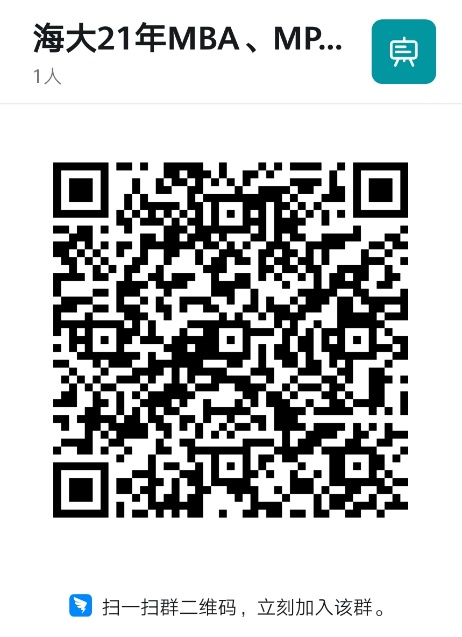 海大21年MBA、MPA第二批调剂复试群依托“钉钉”平台创建的考生复试群仅做学校向考生集中发布通知使用，不开通考生发言功能。学校将“钉钉”平台作为备用网络远程复试系统，仅在“中国研究生招生信息网”的网络远程复试系统不能正常使用的特殊情况下采用。六、考场纪律及突发问题处理1、参加复试时，考生应着正装，头发不得遮挡耳朵，不得戴耳机、耳饰。2、复试期间，不得查阅任何资料，不得有其他人员提示。3、复试期间，任何人员（学校授权的除外）不得录屏、录像、录音、截屏或者网络直播，不得传播试题等复试内容，否则将依据相关规定追究责任。4、复试中，考生如出现网络中断等情况，在重新进入考场进行复试时，将重新抽取试题进行回答。5、复试中如出现突发问题，考生请及时与学校进行联系。联系电话：0411-84725272  吴老师0411-84723525  于老师七、其他1、考生在复试前必须认真复核报考时填写的学历信息是否与“教育部学历证书电子注册备案表”（从学信网下载）的学历信息一致。如发现不一致，须出具相应证明材料，并向学校研招办提出更改申请；否则，因此造成的考生无法录取备案，由考生本人负责。2、参加“大学生志愿服务西部计划”、“三支一扶计划”、“农村义务教育阶段学校教师特设岗位计划”、“赴外汉语教师志愿者”、“高校学生应征入伍服现役退役”、“选聘高校毕业生到村任职”等项目且符合教育部初试加分政策规定的考生，需将相应加分证明纸质材料于3月29前寄出，邮寄地址：大连市凌海路1号大连海事大学专业学位教育学院405室，收件人：于老师，联系电话：13889672836。3、复试成绩及拟录取结果将在复试后及时在“钉钉”群及学校研究生院网站进行公示，请考生注意查询相关信息，所有复试信息均在网上公布，不再另行书面通知。查询网址：大连海事大学研究生院官网：http://grs.dlmu.edu.cn4、凡参加复试且录取成绩达到学校录取条件的调剂考生，学校将在复试当日24时前，通过“调剂网”发送“待录取通知”，并同时在“钉钉”群中通知调剂考生“接收待录取”的截止时间。考生须在接到“待录取通知”后，在规定时间内，登陆“调剂网”并完成点击“接收待录取”，否则被视为放弃本次待录取资格。考生须慎重考虑是否接收待录取，接收待录取之后不再允许该生进行其他调剂操作。空出名额根据复试成绩合格的调剂生总成绩排名递补录取。学校将根据考生接收待录取情况，第一时间向递补录取的考生发送“待录取通知”，并同时在“钉钉”群中通知递补录取考生接收待录取的截止时间。接到“待录取通知”的递补录取考生须在规定时间内，登陆“调剂网”并完成点击“接收待录取”，否则自动失去待录取资格。5、录取通知书将邮寄至网报时考生填写的“通信地址”。参加考生系统测试日期系统测试时间复试日期复试时间MBA(校本部)调剂考生MBA(深圳)调剂考生MPA调剂考生3月30日08:30-12:0013:00-17:003月31日08:30-12:0013:00-17:00